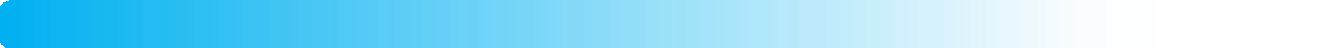 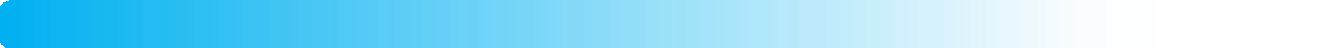 FAX	　：0836-53-5071E-mail	：v3d-support@iti-yamaguchi.or.jp締め切り：２０２２年１月１８日（火）　◆  お問い合わせ・申し込み先〒755-0195  山口県宇部市あすとぴあ４丁目１－１（地独）山口県産業技術センター  企業支援部  加工技術グループ  松田 TEL：0836-53-5054  Fax：0836-53-5071E-mail  :  v3d-support@iti-yamaguchi.or.jp	URL： https://www.iti-yamaguchi.or.jp/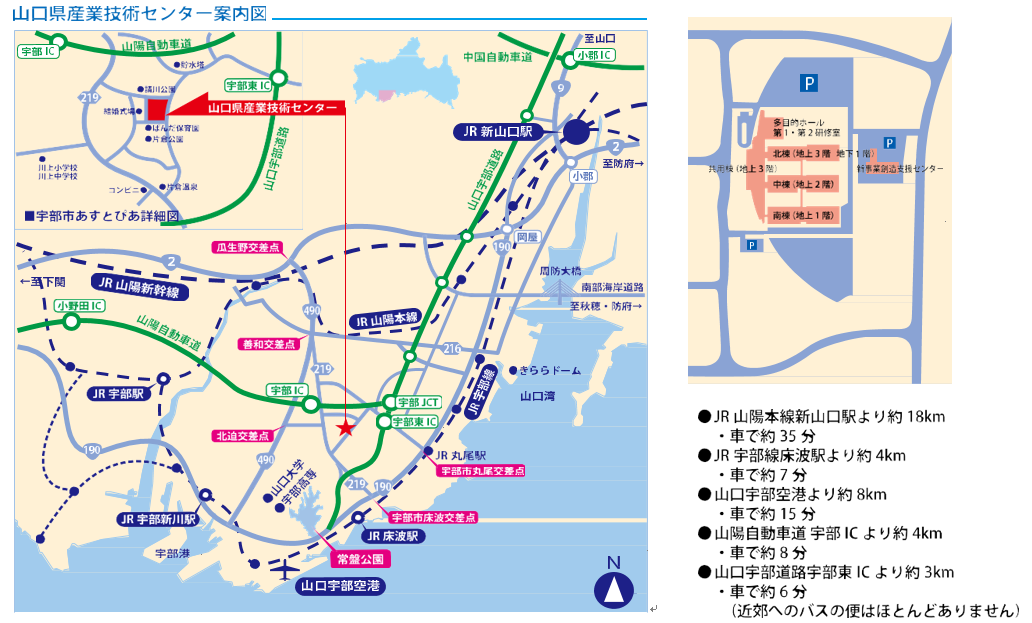 ※ご記入いただいた個人情報は適切に管理し、セミナーのご案内など弊所関連の活動の範囲内でのみ利用します。（講師へ開示された個人情報についても、講師にて適切に管理し、本セミナーに関連する事項の範囲内でのみ利用されます。）企業・団体名参加者部署名：　　　　　　　　　　　　　　　E-mail：氏　名：　　　　　　　　　　　　　　　TEL　：参加者部署名：　　　　　　　　　　　　　　　E-mail：氏　名：　　　　　　　　　　　　　　　TEL　：